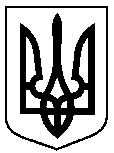 Сумська міська радаВиконавчий комітетРІШЕННЯвід 03.03.2017 № 101На підставі заяв щодо розміщення соціальної реклами, що надійшли від замовників, відповідно до розділу 9 Правил розміщення зовнішньої реклами у місті Суми, затверджених рішенням виконавчого комітету Сумської міської ради від 17.12.2013 № 650 «Про затвердження Правил розміщення зовнішньої реклами у місті Суми» (зі змінами, внесеними рішенням виконавчого комітету Сумської міської ради від 12.01.2016 № 11), статей 12, 16 Закону України «Про рекламу»,  підпункту 13 пункту «а» статті 30 та керуючись частиною першою статті 52 Закону України «Про місцеве самоврядування в Україні»,  виконавчий комітет Сумської міської радиВИРІШИВ:1. Дозволити розміщення соціальної реклами на встановлених у м. Суми  рекламних засобах замовнику згідно з додатком до цього рішення.2.  Управлінню архітектури та містобудування Сумської міської ради  (Кривцов А.В.):2.1. забезпечити здійснення контролю за розміщенням соціальної реклами та щомісячно інформувати виконавчий комітет щодо місць їх розміщення та дотримання термінів;2.2. здійснити коригування щомісячної плати за користування місцями розміщення рекламних засобів для власників спеціальних конструкцій, на яких буде розміщена соціальна реклама, згідно з додатком до цього рішення. 3. Організацію виконання даного рішення покласти на першого заступника міського голови Войтенка В.В.Міський голова 								     О.М. ЛисенкоКривцов А.В., т. 700-101 Розіслати: Кривцову А.В.Про розміщення соціальної реклами в місті Суми